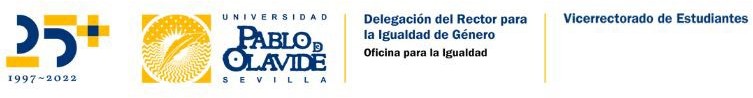 ANEXO I: SOLICITUD DE PARTICIPACIÓNV EDICIÓN DE LOS PREMIOS A MEJOR TRABAJO FIN DE GRADO Y MEJOR TRABAJO FIN DE MÁSTER EN ESTUDIOS DE GÉNERO E IGUALDAD DE LA UNIVERSIDAD PABLO DE OLAVIDE, DE SEVILLAEn Sevilla a fecha de firma electrónica Firmado: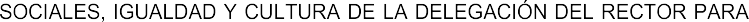 Los datos personales, aportados en esta solicitud, así como el contenido en la documentación que, en su caso, la acompañe, serán tratados por el órgano competente de la Universidad Pablo de Olavide, con sede en la Ctra. de Utrera, Km 1, 41013 Sevilla, de acuerdo con establecido en la Ley Orgánica 3/2018, de 5 de diciembre, de Protección de Datos Personales y garantía de los derechos digitales.NOMBRE Y APELLIDOSGRADO/MÁSTERNOMBRE Y APELLIDOSGRADO/MÁSTERCORREO ELECTRÓNICOTELÉFONOTítulo del TFG/TFMTUTORA O TUTOR DEL TFG/TFMDOCUMENTACIÓN QUE APORTAEl TFG/TFM en formato electrónico (.pdf), en el que no deben aparecer los datos personales de la persona o personas autoras (anonimizado).Un resumen de 5 páginas donde se indiquen (al menos): la justificación del trabajo los objetivos, la metodología de investigación/intervención, los resultados alcanzados y las principales conclusiones, en el que no deben aparecer los datos personales de la persona o personas autoras (anonimizado).Fotocopia del DNI/NIF/NIE.Acreditación documental de la calificación obtenida (para su valoración debe ser, al menos, de “Sobresaliente”).Título del TFG/TFMTUTORA O TUTOR DEL TFG/TFMDOCUMENTACIÓN QUE APORTAEl TFG/TFM en formato electrónico (.pdf), en el que no deben aparecer los datos personales de la persona o personas autoras (anonimizado).Un resumen de 5 páginas donde se indiquen (al menos): la justificación del trabajo los objetivos, la metodología de investigación/intervención, los resultados alcanzados y las principales conclusiones, en el que no deben aparecer los datos personales de la persona o personas autoras (anonimizado).Fotocopia del DNI/NIF/NIE.Acreditación documental de la calificación obtenida (para su valoración debe ser, al menos, de “Sobresaliente”).